HOJA DE INSCRIPCIÓN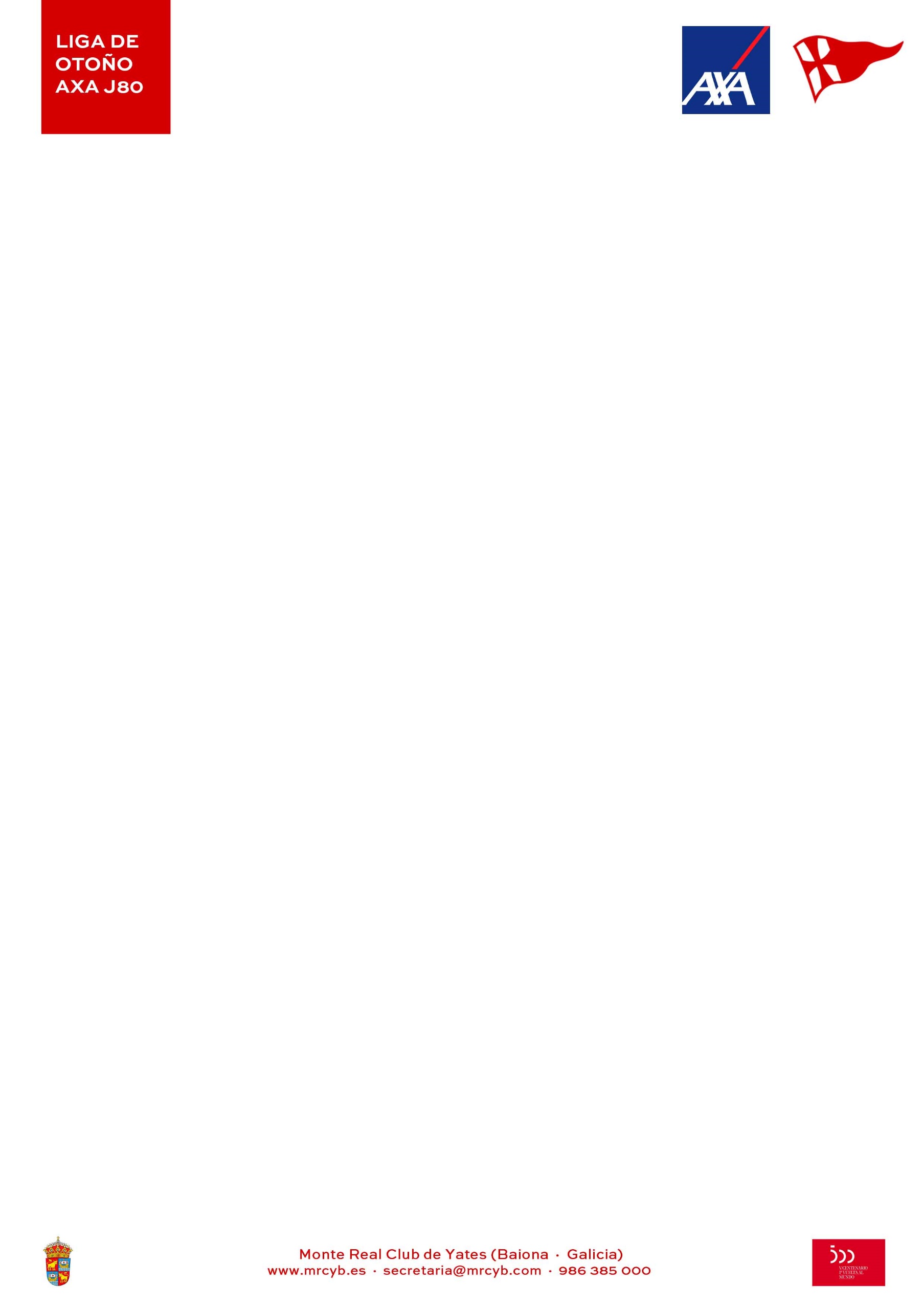 Declaración del patrón/armador (Exención de responsabilidad del club organizador por participacióny estancia instalaciones; ISAF RRV Reglas Fundamentales de la Parte 1; cesión de imagen).Normativa: Reglamento (UE) 2016/679 RGPD. Responsable: MONTE REAL CLUB INTERNACIONAL DE YATESFinalidad: Gestionar la asistencia a eventos deportivos organizados por la entidad. Legitimación La relación contractual y/o el consentimiento del interesado. Destinatarios: Se cederán los datos a la Real Federación Gallega de Vela y a la Real Federación Española de Vela. Derechos: Podrá ejercitar los derechos de acceso, rectificación, supresión y portabilidad de sus datos, y la limitación u oposición a su tratamiento, a revocar el consentimiento prestado y a presentar reclamación ante la Agencia Española Protección de Datos.Información adicional: Toda la información facilitada podrá encontrarla ampliada en la información adicional que está a su disposición en la dirección (URL) www.mrcyb.esMONTE REAL CLUB INTERNACIONAL DE YATES solicita su consentimiento para: SÍ autorizo que me envíen información actualizada sobre nuevas actividades, eventos promociones o servicios que lleve a cabo entidad y que puedan ser de su interés. NO deseo recibir información actualizada.Le informamos que puede retirar su consentimiento en cualquier momento, dirigiéndose por escrito a la dirección del Responsable del Tratamiento.Si usted retira el consentimiento, los tratamientos que se hayan realizado antes continuaran siendo válidos. He leído y acepto la información adicional de protección de datos.Baiona, a ____ de ___________ de 2019                     Fdo._____________________BARCOClubNº VelaModelo barcoGPHGPHArmador  EmailMóvil Tel.Patrón LicenciaLicenciaLicenciaDirecciónEmailMóvil a bordoMóvil a bordoMóvil a bordoTel.Si tiene autorización para llevar PUBLICIDAD, por favor indíquelo.TripulanteLicenciaTripulanteLicencia